18 мая  2017 мероприятие антинаркотической направленности соревнования по гандболу «Мы сделали свой выбор»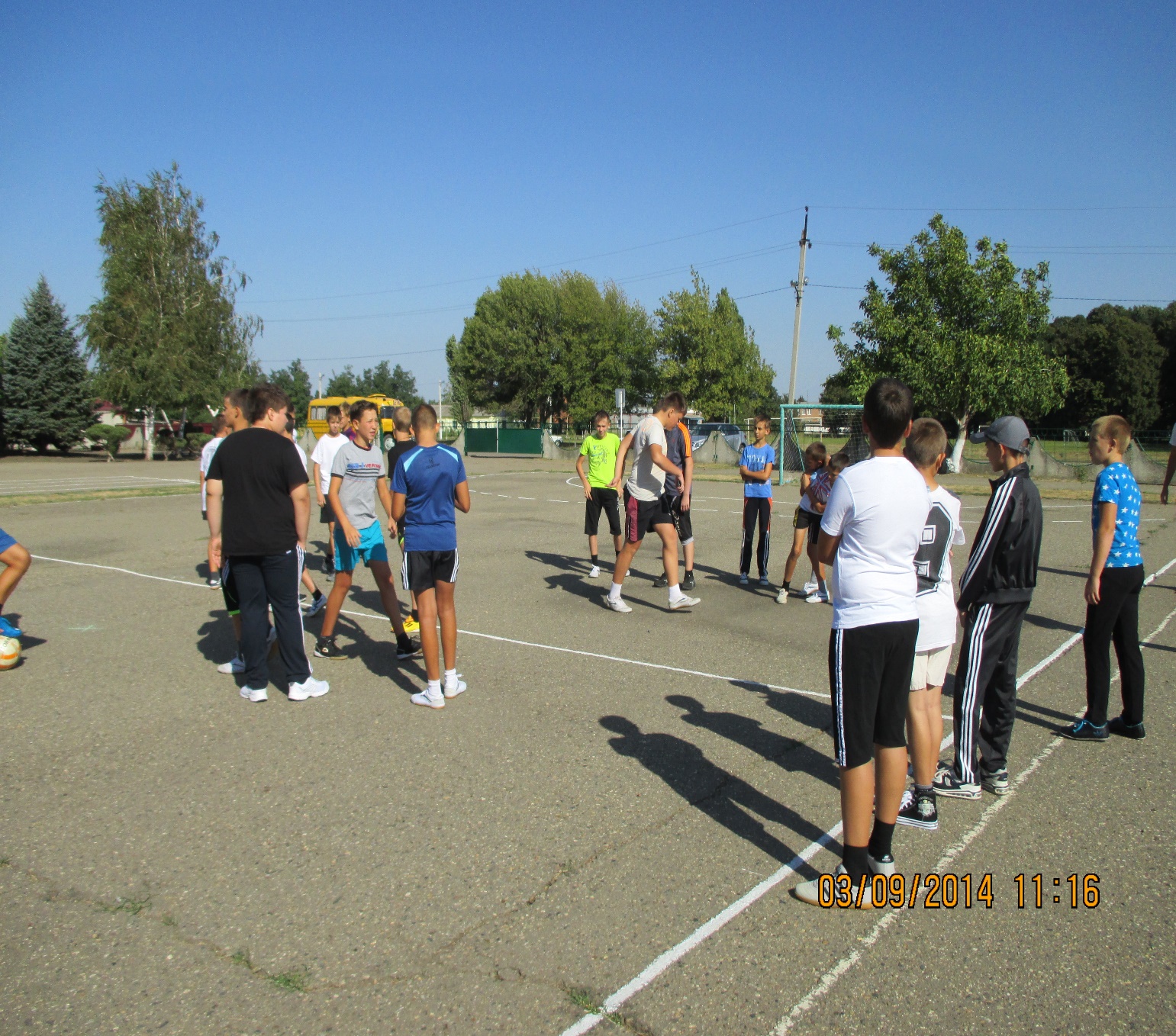 